                                          Распоред писаних провера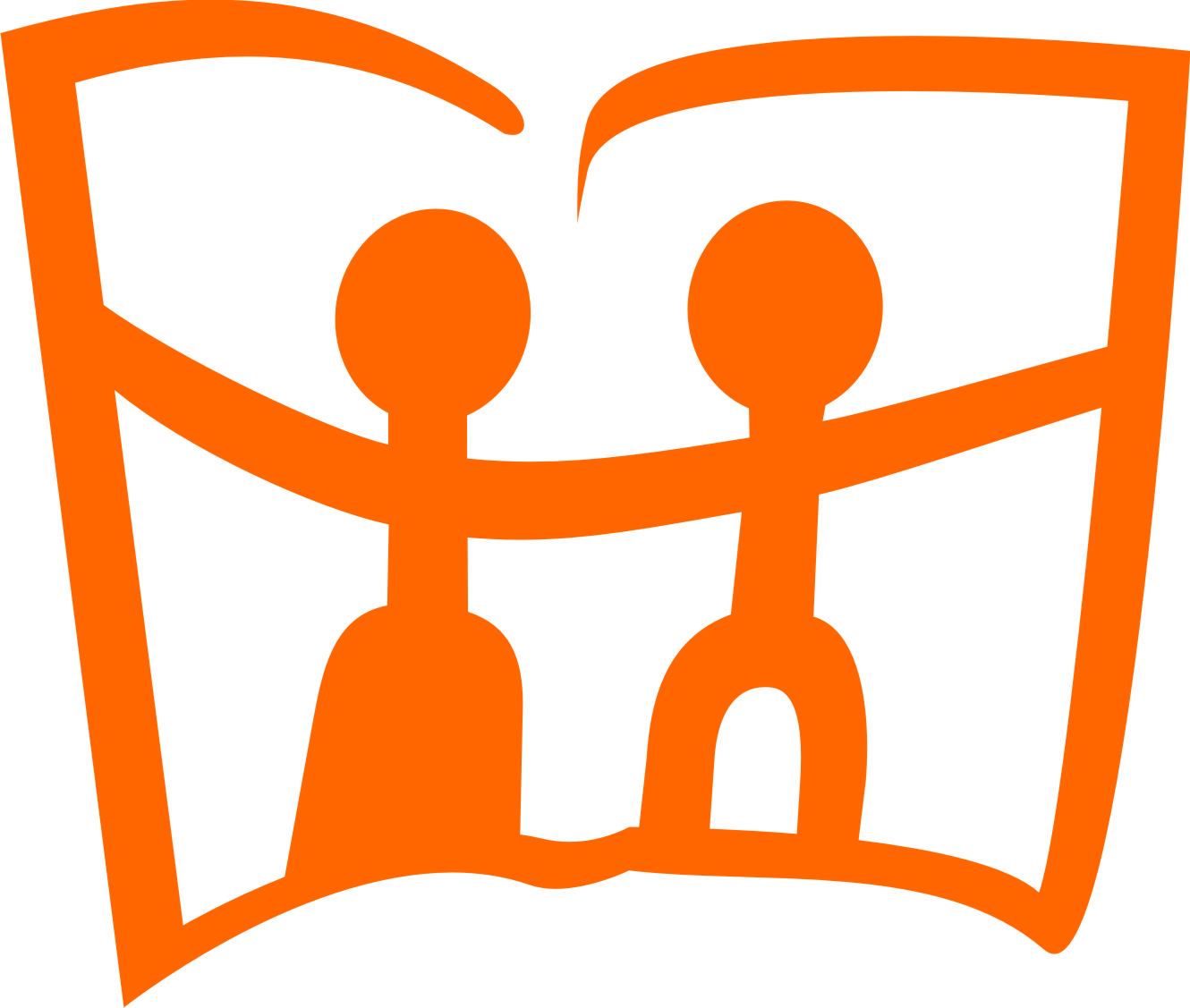 Школска 2019/2020.годинаV разредДиректор школе___________________ Мр Драган  ПавловићРаспоред писмених задатакаРаспоред писмених задатакаРаспоред писмених задатакаРаспоред писмених задатакаРаспоред писмених задатакаРаспоред писмених задатакаРаспоред писмених задатакаРаспоред писмених задатакаРаспоред писмених задатакаРаспоред писмених задатакаРаспоред писмених вежби,контролних задатака и тестирањаРаспоред писмених вежби,контролних задатака и тестирањаРаспоред писмених вежби,контролних задатака и тестирањаРаспоред писмених вежби,контролних задатака и тестирањаРаспоред писмених вежби,контролних задатака и тестирањаРаспоред писмених вежби,контролних задатака и тестирањаРаспоред писмених вежби,контролних задатака и тестирањаРаспоред писмених вежби,контролних задатака и тестирањаРаспоред писмених вежби,контролних задатака и тестирањаРаспоред писмених вежби,контролних задатака и тестирањаНаставни предметIXXXIXIIIIIIIIIVVVIIXXXIXIIIIIIIIIVVVIСрпски језик3.4.1.1.1.3.3.2.и54.2.Енглески језик3.3.3.3.Историја 4.3.3.Географија2.2.4.2.Математика1.1.4.4.3.2.1.2.3.Биологија4.4.5.1.Немачки језик2.2.2.2.